Projekt 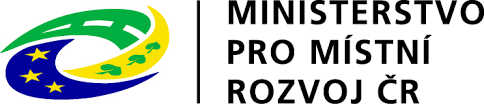 „Oprava místní komunikace k. ú. 
Ratibořské Hory“ byl realizován za přispění prostředků státního rozpočtu ČR z programu Ministerstva pro místní rozvoj. 